Challenge Word Activity Sheet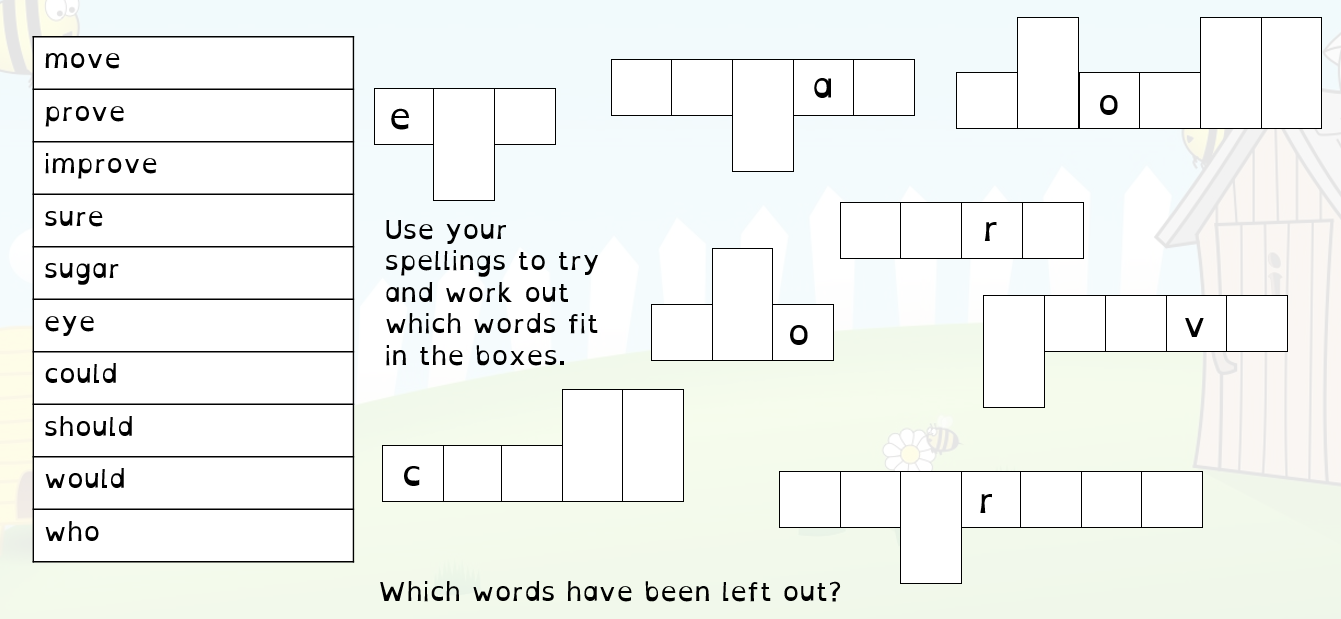 